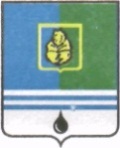 РЕШЕНИЕДУМЫ ГОРОДА КОГАЛЫМАХанты-Мансийского автономного округа - ЮгрыОт «___»_______________20___г.					       №_______Об одобрении предложенийо внесении изменений в муниципальнуюадресную программу по переселению гражданиз аварийного жилищного фонда города Когалыма на 2019–2025 годыВ соответствии со статьёй 179 Бюджетного кодекса Российской Федерации, Уставом города Когалыма, решением Думы города Когалыма от 23.04.2015 № 537-ГД «О порядке рассмотрения Думой города Когалыма проектов муниципальных программ и предложений о внесении изменений в муниципальные программы», рассмотрев предложения о внесении изменений в муниципальную адресную программу по переселению граждан из аварийного жилищного фонда города Когалыма на 2019-2025 годы, утвержденную постановлением Администрации города Когалыма 23.04.2019 №879, Дума города Когалыма РЕШИЛА:Одобрить следующие предложения о внесении изменений в муниципальную адресную программу по переселению граждан из аварийного жилищного фонда города Когалыма на 2019–2025 годы (далее – Программа):1.1. в Паспорте Программы строку «Объемы и источники финансирования Программы» изложить в следующей редакции:«                                                                                                                                             »                                                                                                                                                                                1.2. в Паспорте Программы строку «Ожидаемые конечные результаты реализации Программы» изложить в следующей редакции:«                                                                                                                                     »1.3. раздел 2 Программы изложить в следующей редакции:«2. Целевые показатели Программы. В результате реализации программы будет обеспечено переселение 0,38 тыс. граждан из 31 аварийного многоквартирного дома общей площадью 13,70 тыс. кв. метров. Адресный перечень аварийных многоквартирных домов, признанных до 1 января 2017 года в установленном порядке аварийными и подлежащими сносу, в связи с физическим износом в процессе их эксплуатации, жители которых будут переселены в 2019 - 2025 годах, приведен в Таблице 1 к Программе.»;1.4. абзацы шестнадцатый – двадцать первый раздела 4 Программы изложить в следующей редакции: «Участники Программы несут ответственность за реализацию мероприятий Программы, их конечные результаты, целевое использование выделяемых финансовых средств и обеспечивают:- муниципальное казенное учреждение «Управление жилищно-коммунального хозяйства города Когалыма» осуществляет проведение мероприятий, направленных на информирование граждан, проживающих в аварийном жилищном фонде, о целях, условиях, критериях, этапах и ходе реализации Программы с использованием всех доступных средств массовой информации, осуществляет снос домов, признанных аварийными в связи с физическим износом в процессе их эксплуатации, после их расселения и отключения от инженерных коммуникаций, ведение и предоставление отчетности в Департамент строительства Ханты-Мансийского автономного округа - Югры о ходе реализации адресной Программы и сведений о расходовании средств, направленных на переселение граждан из аварийного жилищного фонда;- комитет по управлению муниципальным имуществом Администрации города Когалыма осуществляет проведение торгов и заключение муниципальных контрактов на приобретение жилых помещений, договоров выкупа жилых помещений, заключение соглашений о предоставлении другого жилого помещения взамен изымаемого жилого помещения для муниципальных нужд;- управление по жилищной политике Администрации города Когалыма осуществляет предоставление в связи с переселением граждан из жилищного фонда, признанного аварийным и непригодным для проживания, жилых помещений по договорам социального найма.»;1.5. раздел 5 Программы изложить в следующей редакции: «5. Обоснование ресурсного обеспечения Программы.Программа реализуется за счет средств федерального бюджета, бюджета Ханты-Мансийского автономного округа - Югры, бюджета города Когалыма, личных средств граждан, инвесторов, застройщиков.Средства Программы расходуются на следующие цели:- приобретение у застройщиков жилых помещений в многоквартирных домах, в том числе в многоквартирных домах, строительство которых не завершено, включая многоквартирные дома, строящиеся (создаваемые) с привлечением денежных средств граждан и (или) юридических лиц;- приобретение жилых помещений у лиц, не являющихся застройщиками, по цене свыше трех четвертей предельной стоимости 1 кв. метра, установленной Министерством строительства и жилищно-коммунального хозяйства Российской Федерации, осуществляется за счет средств бюджета Ханты-Мансийского автономного округа - Югры и средств бюджета города Когалыма;- выплату лицам, в чьей собственности находятся жилые помещения, входящие в аварийный жилищный фонд, в порядке, предусмотренном Федеральным законом от 21.07.2007 №185-ФЗ «О Фонде содействия реформированию жилищно-коммунального хозяйства», выкупной цены в соответствии со статьей 32 Жилищного кодекса Российской Федерации, при этом объемы и порядок данных выплат уточняются в соответствии с утвержденными нормативными правовыми актами города Когалыма. Объем финансирования Программы определяется в соответствии: -  с перечнем многоквартирных домов, признанных аварийными и подлежащими сносу в связи с физическим износом в процессе их эксплуатации, приведенным в Таблице 1 приложения к настоящему решению;- с размером планируемой стоимости 1 кв. метра общей площади жилых помещений, предоставляемых гражданам, и размером планируемой выкупной цены за 1 кв. метр общей площади изымаемых жилых помещений, находящихся в собственности граждан (юридических лиц), в аварийных многоквартирных домах, включенных в Программу. Максимальная стоимость 1 квадратного метра жилых помещений, приобретаемых у застройщиков или лиц, не являющихся застройщиками домов, в которых расположены эти помещения, за счет средств бюджета автономного округа и бюджета города Когалыма, не может превышать норматива средней рыночной стоимости 1 квадратного метра, установленного Региональной службой по тарифам Ханты-Мансийского автономного округа - Югры в момент публикации соответствующего извещения о проведении конкурса (аукциона) на приобретение жилых помещений.При этом финансирование расходов, связанных с приобретением жилых помещений у застройщиков по цене свыше размера предельной стоимости 1 квадратного метра общей площади жилого помещения, установленной Министерством строительства и жилищно-коммунального хозяйства Российской Федерации, у лиц, не являющихся застройщиками, по цене свыше трех четвертей предельной стоимости 1 квадратного метра, установленной Министерством строительства и жилищно-коммунального хозяйства Российской Федерации, осуществляется за счет средств бюджета автономного округа и средств бюджета города Когалыма.Порядок определения размера возмещения за изымаемое жилое помещение, выплачиваемого в соответствии со статьей 32 Жилищного кодекса Российской Федерации, порядок уплаты гражданами части стоимости приобретаемых жилых помещений в случае, если размер возмещения за изымаемое жилое помещение ниже стоимости планируемого к предоставлению жилого помещения устанавливается в соответствии с утвержденными нормативными правовыми актами города Когалыма.Снос аварийного жилищного фонда осуществляется муниципальным образованием город Когалым, в соответствии с распоряжением Администрации города Когалыма.В целях реализации Программы предполагается привлечение средств федерального бюджета, бюджета Ханты-Мансийского автономного округа-Югры, бюджета города Когалыма, личных средств граждан, инвесторов, застройщиков.Переселение граждан из аварийных многоквартирных домов города Когалыма в рамках Программы осуществляется следующими способами:- гражданам, занимающим жилые помещения по договорам социального найма, приобретенные жилые помещения предоставляются по договорам социального найма;- гражданам, являющимся собственниками жилых помещений, приобретенные жилые помещения предоставляются по соглашениям о предоставлении другого жилого помещения взамен изымаемого жилого помещения для муниципальных нужд.Предоставляемые жилые помещения гражданам, занимающим жилые помещения по договору социального найма, должны быть равнозначны как по общей площади, так и по количеству комнат ранее занимаемым жилым помещениям. Если предоставить равноценное по площади жилое помещение ввиду его отсутствия у застройщиков или лиц, не являющихся застройщиками домов, в которых расположены эти помещения, не представляется возможным, то предоставляется жилое помещение большей площади.При этом финансирование расходов, связанных с предоставлением гражданам жилых помещений большей площади ранее занимаемых жилых помещений, осуществляется за счет средств бюджета автономного округа и средств бюджетов муниципальных образований автономного округа - участников программы.Порядок расчета с застройщиком:- этап 1 - 30 процентов от цены заключенного контракта, производится не более чем в течении 15 (пятнадцати) рабочих дней с даты подписания участником долевого строительства документа о приемке - заключения отдела архитектуры и градостроительства Администрации города Когалыма, предоставленного застройщиком, подтверждающего не менее 10 процентной готовности многоквартирного жилого дома, в состав которого входит квартира, на основании отметки о регистрации контракта в органе, осуществляющем государственную регистрацию прав;- этап 2 - 50 процентов от цены заключенного контракта, производится не более чем в течении 15 (пятнадцати) рабочих дней с даты подписания участником долевого строительства документа о приемке - заключения отдела архитектуры и градостроительства Администрации города Когалыма, предоставленного застройщиком, подтверждающего не менее 60 процентной готовности многоквартирного жилого дома, в состав которого входит квартира;- этап 3 - 20 процентов от цены заключенного контракта, производится не более чем в течении 15 (пятнадцати) рабочих дней с даты подписания участником долевого строительства документа о приемке - акта приема-передачи жилого помещения, при предоставлении застройщиком документов, необходимых для государственной регистрации права собственности участника долевого строительства на жилое помещение.»1.6.  таблицы 1 - 3 Программы изложить в редакции согласно приложению к настоящему решению.Опубликовать настоящее решение и приложение к нему в газете «Когалымский вестник».                                           Председатель		                                         ГлаваДумы города Когалыма		                     города Когалыма_____________ А.Ю.Говорищева		_____________ Н.Н.ПальчиковПриложениек решению Думыгорода Когалымаот ________ №_______Таблица 1Перечень многоквартирных домов, расположенных на территориигорода Когалыма, признанных аварийными до 1 января 2017 годТаблица 2План реализации мероприятий по переселению гражданиз аварийного жилищного фонда города Когалыма, признанноготаковым до 1 января 2017 года, по способам переселенияТаблица 3План мероприятий по переселению граждан из аварийногожилищного фонда города Когалыма, признанного таковым до1 января 2017 годапроект вносится главойгорода КогалымаОбъемы и источники финансирования ПрограммыОбщий объем финансирования Программы составит 330 567,54 тыс. руб., из них:- средства государственной корпорации - Фонд содействия реформированию жилищно-коммунального хозяйства – 107 570,46 тыс. руб.;- средства бюджета Ханты-Мансийского автономного округа - Югры – 193 245,86 тыс. руб.;- средства бюджета города Когалыма 29 751,22 тыс. руб.В 2019 году – 129 695,20 тыс. руб.,в том числе:- средства Государственной корпорации - Фонд содействия реформированию жилищно-коммунального хозяйства – 46 028,80 тыс. руб.;- средства бюджета Ханты-Мансийского автономного округа – Югры – 71 993,80 тыс. руб.;- средства бюджета города Когалыма – 11 672,60 тыс. руб.В 2020 году – 44 066,90 тыс. руб.,в том числе:- средства Государственной корпорации - Фонд содействия реформированию жилищно-коммунального хозяйства – 14 268,90 тыс. руб.;- средства бюджета Ханты-Мансийского автономного округа – Югры – 25 831,90 тыс. руб.; - средства бюджета города Когалыма – 3 966,10 тыс. руб.В 2021 году – 35 783,30 тыс. руб.,в том числе:- средства Государственной корпорации - Фонд содействия реформированию жилищно-коммунального хозяйства – 11 586,70 тыс. руб.;- средства бюджета Ханты-Мансийского автономного округа – Югры – 20 976,10 тыс. руб.; - средства бюджета города Когалыма– 3 220,50 тыс. руб.В 2022 году – 36 153,00 тыс. руб.,в том числе:- средства Государственной корпорации - Фонд содействия реформированию жилищно-коммунального хозяйства – 11 706,40 тыс. руб.;- средства бюджета Ханты-Мансийского автономного округа – Югры – 21 192,80 тыс. руб.; - средства бюджета города Когалыма– 3 253,80 тыс. руб.В 2023 году – 41 979,15 тыс. руб.,в том числе:- средства Государственной корпорации - Фонд содействия реформированию жилищно-коммунального хозяйства – 10 157,82 тыс. руб.;- средства бюджета Ханты-Мансийского автономного округа – Югры – 28 043,21 тыс. руб.; - средства бюджета города Когалыма– 3 778,12 тыс. руб.В 2024 году – 42 889,99 тыс. руб.,в том числе:- средства Государственной корпорации - Фонд содействия реформированию жилищно-коммунального хозяйства – 13 821,84 тыс. руб.;- средства бюджета Ханты-Мансийского автономного округа – Югры – 25 208,06 тыс. руб.; - средства бюджета города Когалыма– 3 860,10 тыс. руб.Ожидаемые конечные результаты реализации Программы Переселены 0,38 тыс. граждан из 31 аварийного многоквартирного дома общей площадью 13,70   тыс. кв. метров.№ п/пНаименование муниципального образованияАдрес многоквартирного домаГод ввода дома в эксплуатациюДата признания многоквартирного дома аварийнымСведения об аварийном жилищном фонде, подлежащем расселению до 1 сентября 2025 годаСведения об аварийном жилищном фонде, подлежащем расселению до 1 сентября 2025 годаПланируемая дата окончания переселения№ п/пНаименование муниципального образованияАдрес многоквартирного домагоддатаплощадь, кв. мколичество человекдата12345678Всего подлежит переселению в 2019 - 2025 годахВсего подлежит переселению в 2019 - 2025 годахВсего подлежит переселению в 2019 - 2025 годаххх5 459,20   38001.09.2025По программе переселения 2019 - 2025 годов, в рамках которой предусмотрено финансирование за счет средств Фонда, в том числе:По программе переселения 2019 - 2025 годов, в рамках которой предусмотрено финансирование за счет средств Фонда, в том числе:По программе переселения 2019 - 2025 годов, в рамках которой предусмотрено финансирование за счет средств Фонда, в том числе:хххххКогалымНабережная, д.57199119.12.2013133,31831.12.2020КогалымБереговая, д.3А198506.12.2013291,791631.12.2020КогалымНабережная, д.53198619.12.2013448,32731.12.2020КогалымНабережная, д.671991 19.12.2013593,523731.12.2020КогалымРомантиков, д.26199023.12.2013237,31531.12.2020КогалымБереговая, д.53198906.12.2013105,31331.12.2020КогалымБереговая, д.2551991 06.12.2013539,94031.12.2020КогалымКирова, д.8198910.12.201374,7731.12.2021КогалымМостовая, д.12198216.12.2013111,4531.12.2021КогалымНабережная, д.155199323.12.2013230,61131.12.2021КогалымНабережная, д.77 198919.12.2013131,641931.12.2021КогалымКирова, д.101985 10.12.2013181,041531.12.2021КогалымАвтомобилистов, д.3198211.11.201684,8531.12.2021КогалымШирокая, д.30А 198823.12.201381,81631.12.2021КогалымПарковая, д.61А198611.11.201452,1731.12.2022КогалымНабережная, д.85198911.11.2014180,62031.12.2022КогалымБереговая, 71198811.11.2014164,3631.12.2022КогалымБуровиков, д.63199308.07.2015172,51231.12.2022КогалымПарковая, д.61Б198801.02.201626,3531.12.2023КогалымБереговая, д.14199008.07.201554,3631.12.2023КогалымШирокая, д.5А198408.07.2015131,72331.12.2023КогалымРижская, д.19198108.07.201592,8531.12.2023КогалымФестивальная, д.12198708.07.201555,8131.12.2023КогалымКирова, д.1Г198308.07.201537,3431.12.2023КогалымНабережная, д.3Б198527.05.201671,2631.12.2024КогалымБереговая, д.7199011.07.2016227,42331.12.2024КогалымФестивальная, д.1198611.07.2016117,351231.12.2024КогалымБуровиков, д.61199114.09.2016111,9731.12.2024КогалымНабережная, д.27198811.11.2016219,11401.09.2025КогалымФестивальная, д.11198509.12.2016279,272601.09.2025КогалымФестивальная, д.6198809.12.2016219,882001.09.2025№ п/пНаименование мероприятияВсего расселяемая площадь жилых помещенийРасселение в рамках программы, не связанное с приобретением жилых помещений и связанное с приобретением жилых помещений без использования бюджетных средствРасселение в рамках программы, не связанное с приобретением жилых помещений и связанное с приобретением жилых помещений без использования бюджетных средствРасселение в рамках Программы, связанное с приобретением жилых помещений за счет бюджетных средствРасселение в рамках Программы, связанное с приобретением жилых помещений за счет бюджетных средствРасселение в рамках Программы, связанное с приобретением жилых помещений за счет бюджетных средствРасселение в рамках Программы, связанное с приобретением жилых помещений за счет бюджетных средствРасселение в рамках Программы, связанное с приобретением жилых помещений за счет бюджетных средствРасселение в рамках Программы, связанное с приобретением жилых помещений за счет бюджетных средствРасселение в рамках Программы, связанное с приобретением жилых помещений за счет бюджетных средствРасселение в рамках Программы, связанное с приобретением жилых помещений за счет бюджетных средствРасселение в рамках Программы, связанное с приобретением жилых помещений за счет бюджетных средствРасселение в рамках Программы, связанное с приобретением жилых помещений за счет бюджетных средствРасселение в рамках Программы, связанное с приобретением жилых помещений за счет бюджетных средств№ п/пНаименование мероприятияВсего расселяемая площадь жилых помещенийвсегов том числе:всеговсеговсеговсегов том числе:в том числе:в том числе:в том числе:в том числе:в том числе:в том числе:№ п/пНаименование мероприятияВсего расселяемая площадь жилых помещенийвсеговыкуп жилых помещений у собственниковвсеговсеговсеговсегоприобретение жилых помещений у застройщиков, в том числе:приобретение жилых помещений у застройщиков, в том числе:приобретение жилых помещений у застройщиков, в том числе:приобретение жилых помещений у застройщиков, в том числе:приобретение жилых помещений у лиц, не являющихся застройщикамиприобретение жилых помещений у лиц, не являющихся застройщикамиприобретение жилых помещений у лиц, не являющихся застройщиками№ п/пНаименование мероприятияВсего расселяемая площадь жилых помещенийвсеговыкуп жилых помещений у собственниковвсеговсеговсеговсегов строящихся домахв строящихся домахв домах, введенных в эксплуатациюв домах, введенных в эксплуатациюприобретение жилых помещений у лиц, не являющихся застройщикамиприобретение жилых помещений у лиц, не являющихся застройщикамиприобретение жилых помещений у лиц, не являющихся застройщиками№ п/пНаименование мероприятияВсего расселяемая площадь жилых помещенийрасселяемая площадьрасселяемая площадьстоимостьрасселяемая площадьприобретаемая площадьстоимостьприобретаемая площадьстоимостьприобретаемая площадьстоимостьприобретаемая площадьстоимость№ п/пНаименование мероприятиякв. мкв. мкв. мруб.кв. мкв. мруб.кв. мруб.кв. мруб.кв. мруб.123456789101112131415Приобретение жилья для переселения граждан из аварийного жилищного фонда, признанного таковым до 01.01.20175 459,20   0,000,000,005 459,20   5 459,20   330567545,905 459,20   330567545,900,000,000,000,001.Всего по этапу 2019 года2349,420,000,000,002349,422349,42129695200,002349,42129695200,000,000,000,000,002.Всего по этапу 2020 года895,980,000,000,00895,98895,9844066900,00895,9844066900,000,000,000,000,003.Всего по этапу 2021 года569,50,000,000,00569,5569,535783300,00569,535783300,000,000,000,000,004.Всего по этапу 2022 года398,20,000,000,00398,2398,236153000,00398,236153000,000,000,000,000,005.Всего по этапу 2023 года527,850,000,000,00527,85527,8541979153,15527,8541979153,150,000,000,000,006.Всего по этапу 2024 года718,250,000,000,00718,25718,2542889992,75718,2542889992,750,000,000,000,00N п/пНаименование мероприятияЧисло жителей, планируемых к переселениюКоличество расселяемых жилых помещенийКоличество расселяемых жилых помещенийКоличество расселяемых жилых помещенийРасселяемая площадь жилых помещенийРасселяемая площадь жилых помещенийРасселяемая площадь жилых помещенийИсточники финансирования ПрограммыИсточники финансирования ПрограммыИсточники финансирования ПрограммыИсточники финансирования ПрограммыN п/пНаименование мероприятияЧисло жителей, планируемых к переселениювсегов том числев том числевсегов том числев том числевсегов том числе за счет средств:в том числе за счет средств:в том числе за счет средств:N п/пНаименование мероприятияЧисло жителей, планируемых к переселениювсегособственность гражданмуниципальная собственностьвсегособственность гражданмуниципальная собственностьвсегоФондбюджет автономного округаместный бюджетN п/пНаименование мероприятиячел.ед.ед.ед.кв. мкв. мкв. мруб.руб.руб.руб.12345678910111213Приобретение жилья для переселения граждан из аварийного жилищного фонда, признанного таковым до 01.01.2017380136191225 459,20   795,374663,83330567545,90107570461,80193245860,9729751223,131.Всего по этапу 2019 года104515462349,42164,62184,82129695200,0046028800,0071993800,0011672600,002.Всего по этапу 2020 года7821318895,9876,9819,0844066900,0014268900,0025831900,003966100,003.Всего по этапу 2021 года4517314569,5180,8388,735783300,0011586700,0020976100,003220500,004.Всего по этапу 2022 года4414311398,2130,1268,136153000,0011706400,0021192800,003253800,005.Всего по этапу 2023 года4818018527,850527,8541979153,1510157823,9928043205,373778123,786.Всего по этапу 2024 года6015510718,25242,97475,2842 889 992,7513821837,8025208055,603860099,35